Игра «Зарница»,посвященная к 70-летию победы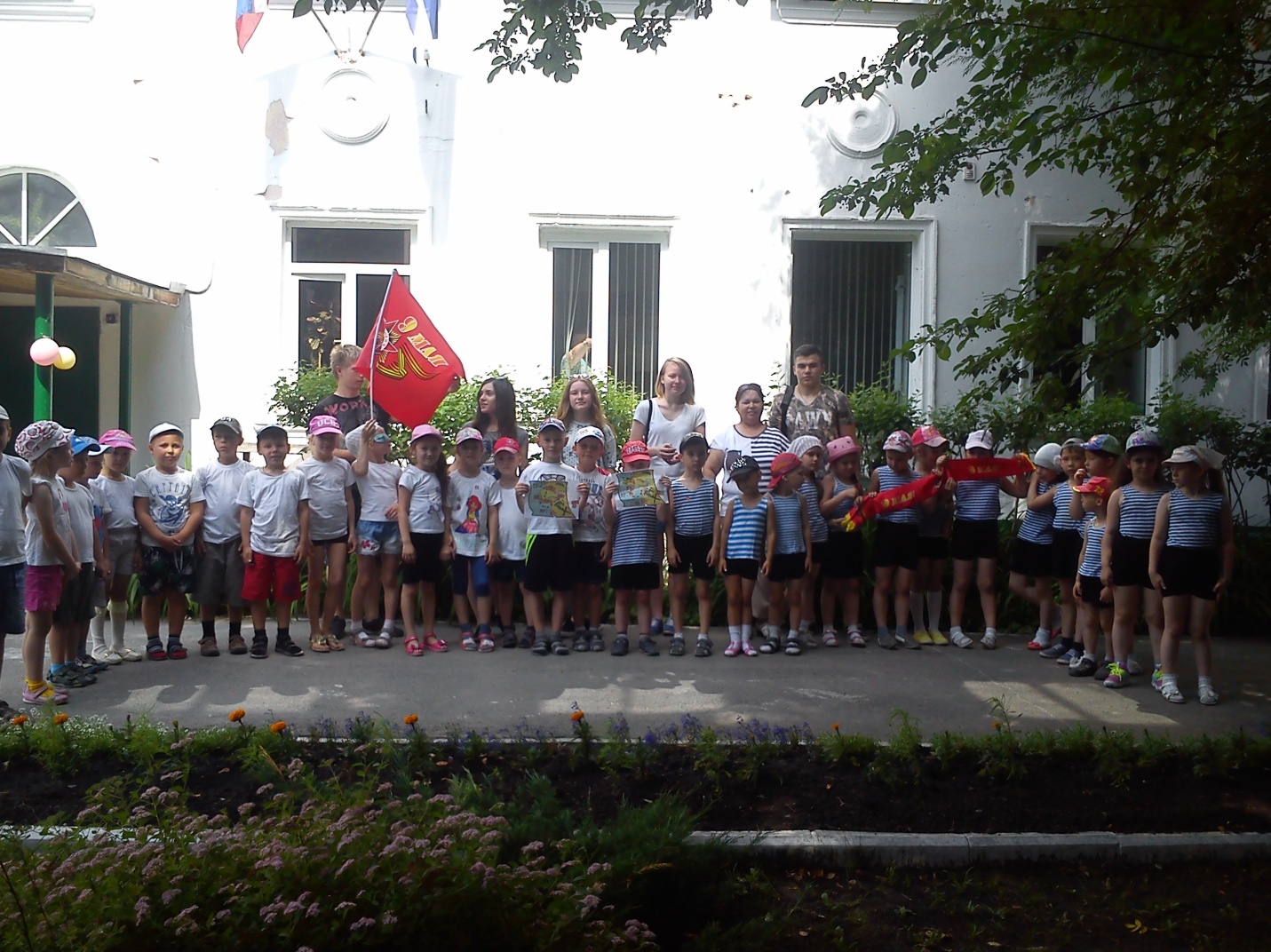 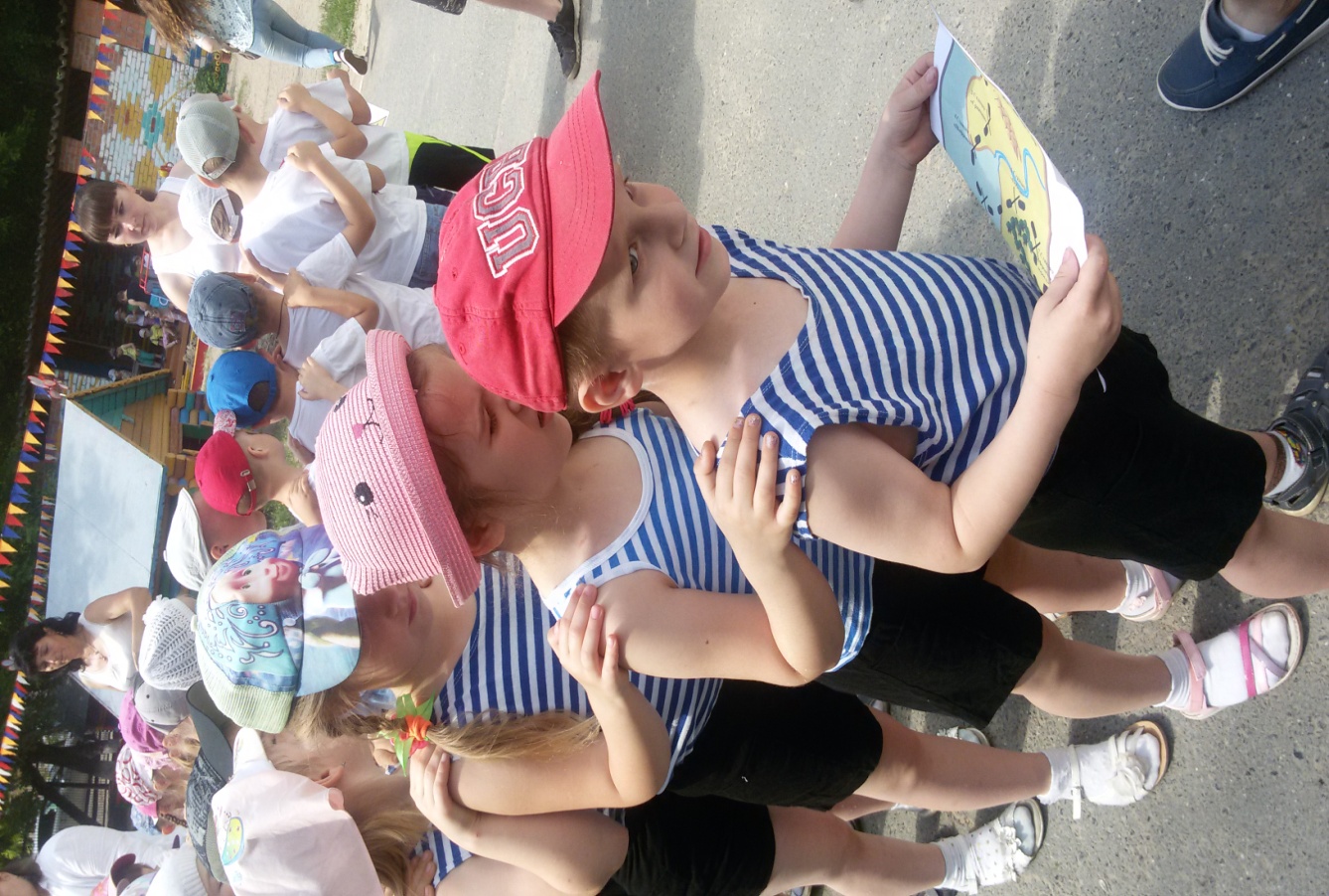 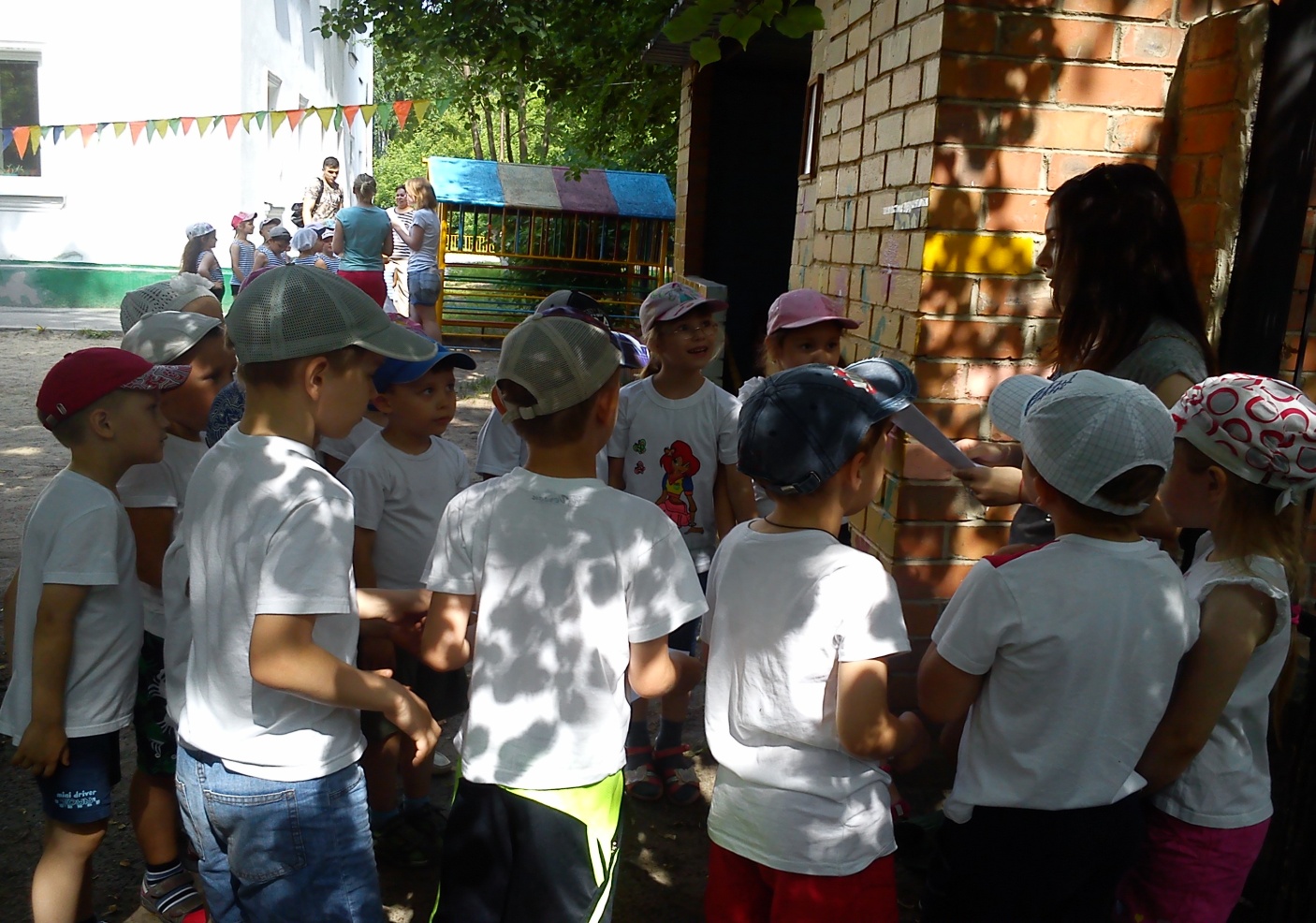 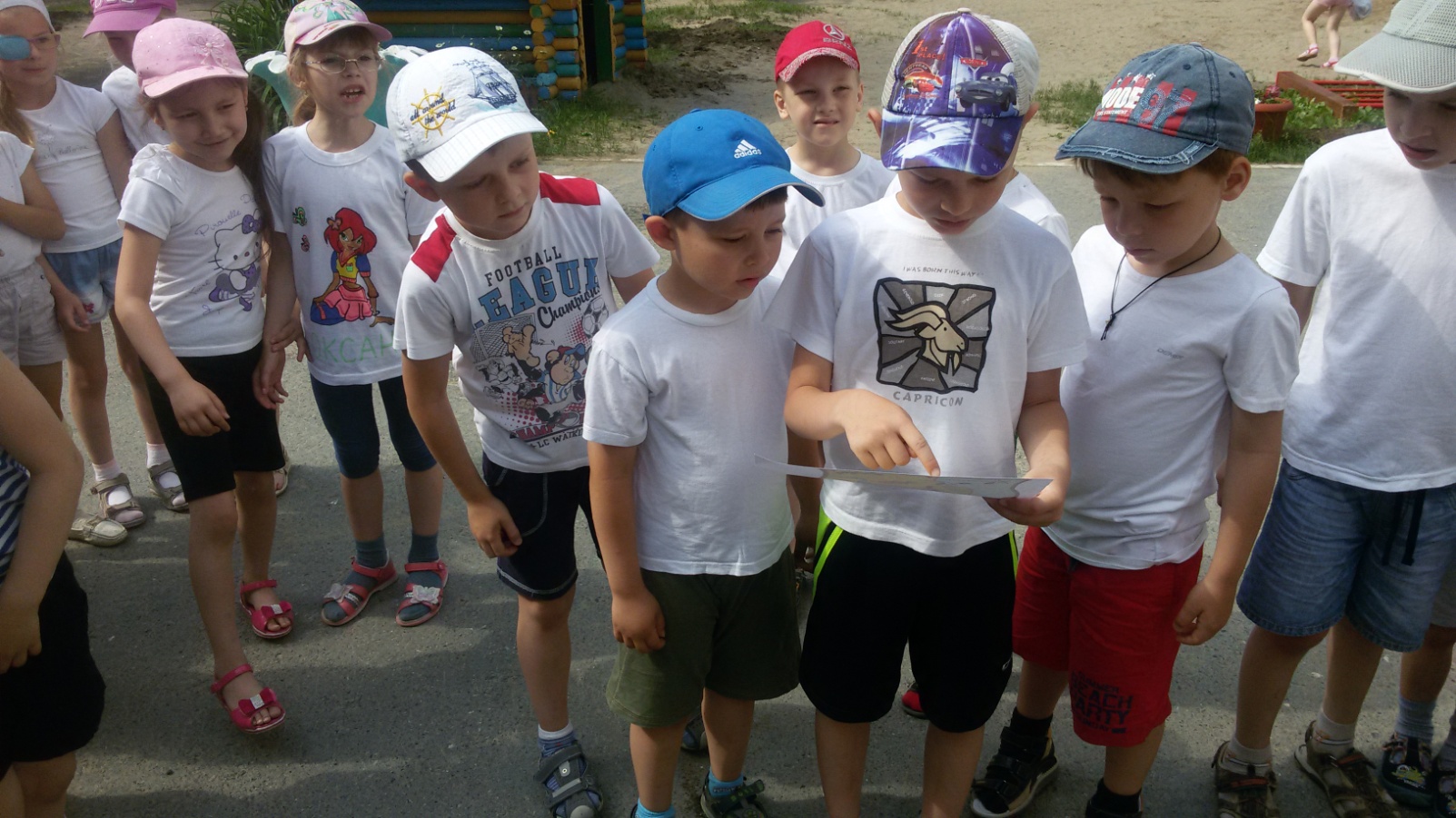 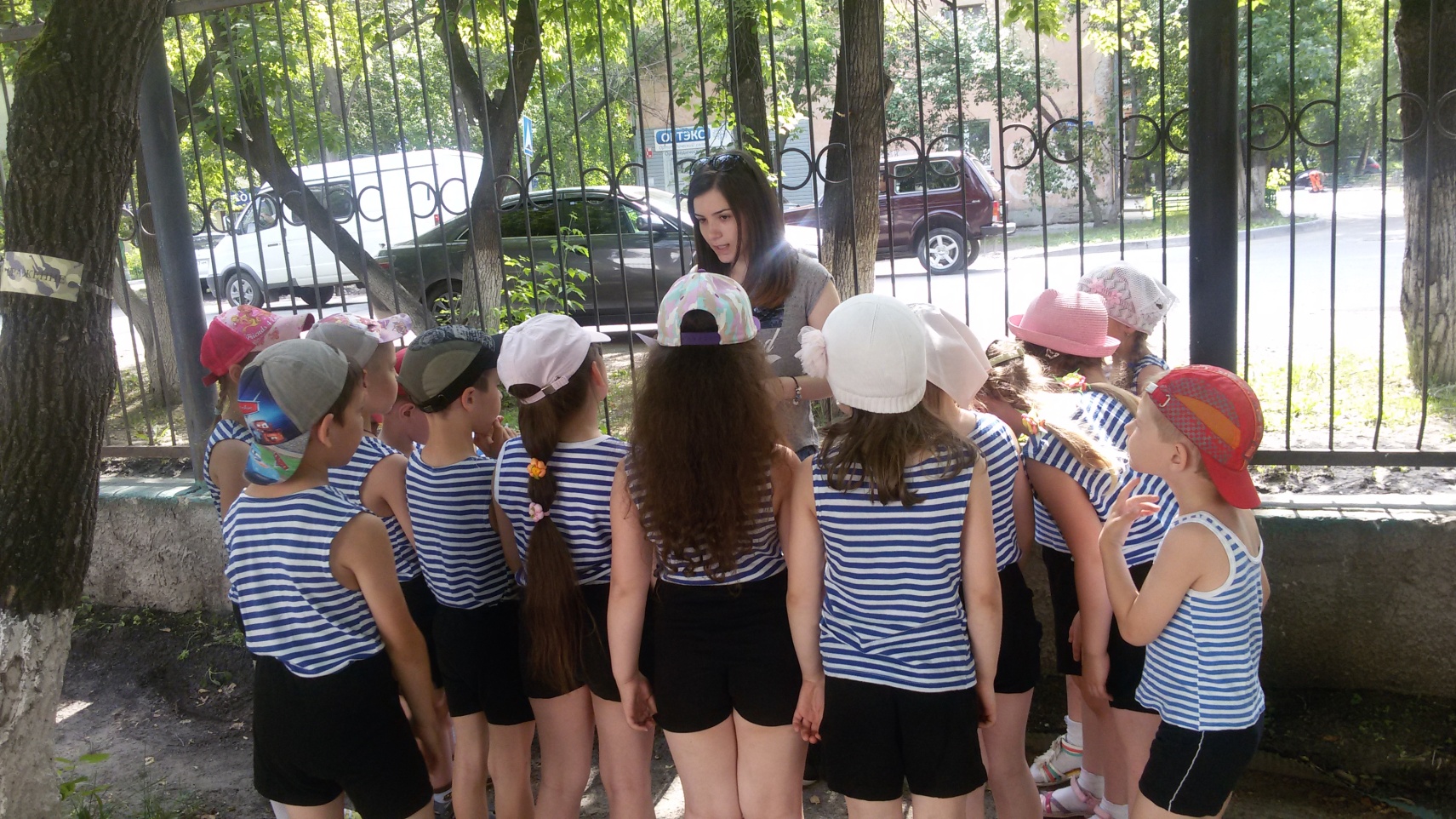 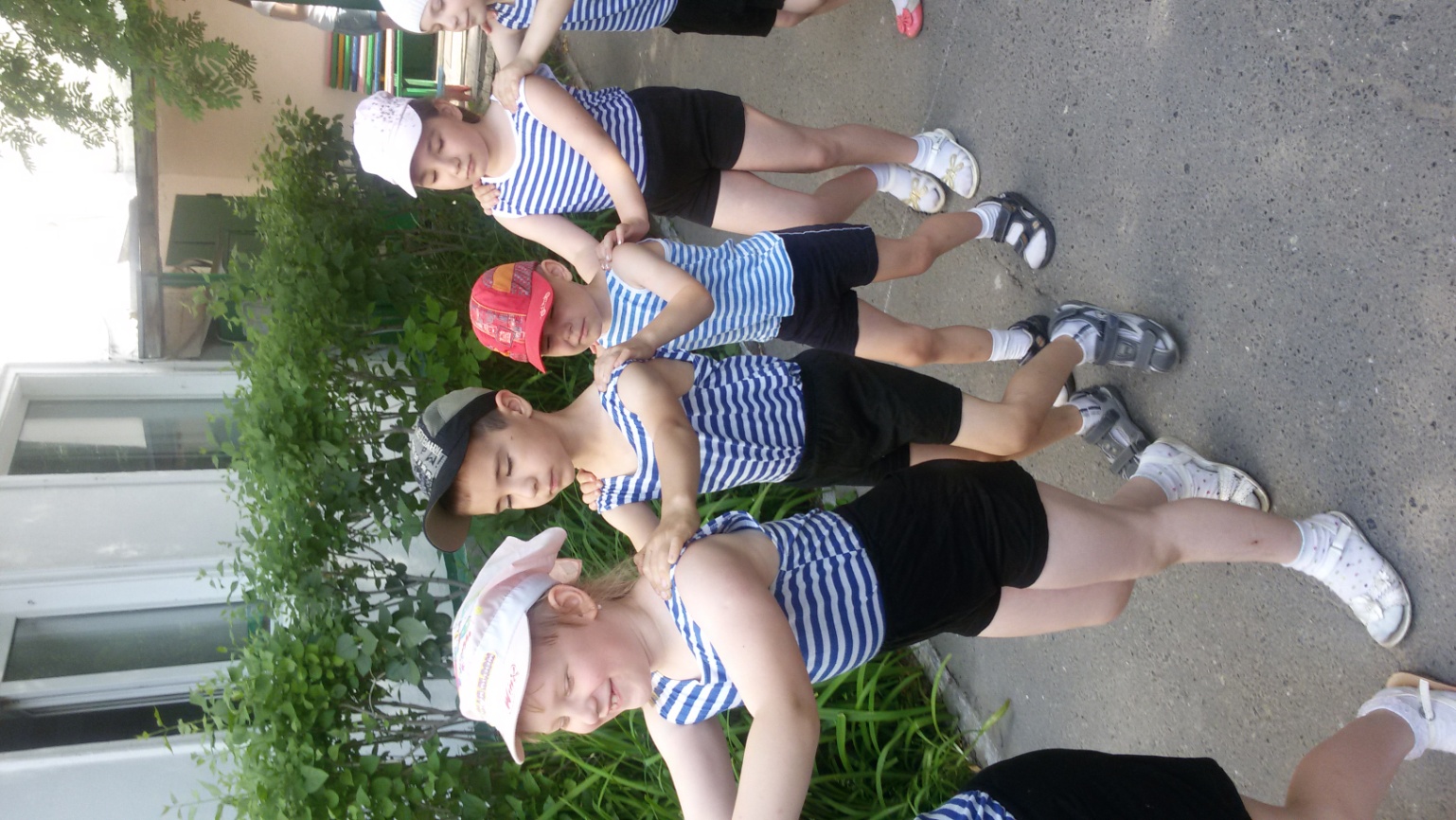 